МИНИСТЕРСТВО ОБРАЗОВАНИЯ И НАУКИ РЕСПУБЛИКИ ТАТАРСТАН МУНИЦИПАЛЬНОЕ БЮДЖЕТНОЕ УЧРЕЖДЕНИЕ ДОПОЛНИТЕЛЬНОГО ОБРАЗОВАНИЯ«ГОРОДСКОЙ ДВОРЕЦ ДЕТСКОГО ТВОРЧЕСТВА ИМ. А. АЛИША»ВАХИТОВСКОГО РАЙОНА Г. КАЗАНИ РЕСПУБЛИКИ ТАТАРСТАН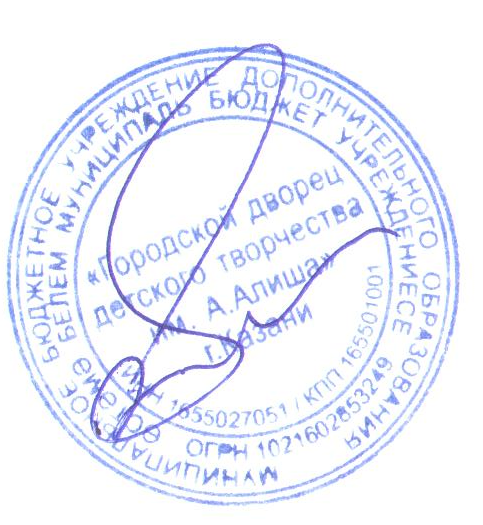 Принята на заседании                                                                                                        «Утверждаю»                                                                             методического совета                                                                        Директор «ГДДТ им. А. Алиша»Протокол № 01 от «27» сентября .                                                                               _________________Е. Ю. Габитова                                                                                                                                                                            Приказ № «221»                                                                                                                                                               от «26» сентября . Одобрена на заседании педагогического совета Протокол № 01 от «19» сентября .ДОПОЛНИТЕЛЬНАЯ ОБЩЕОБРАЗОВАТЕЛЬНАЯ ОБЩЕРАЗВИВАЮЩАЯ ПРОГРАММА«ОСНОВЫ ИНФОРМАТИКИ. ИНФОРМАЦИОННЫЕ ТЕХНОЛОГИИ»Направленность: естественнонаучнаяВозраст учащихся: 10 – 18 летСрок реализации: 3 годаАвтор – составитель:Педагог дополнительного образованияУсачева Вера ИвановнаКАЗАНЬ 2018 Информационная карта образовательной программыОглавление1 Пояснительная запискаУчебные  планы (по годам обучения)	2.1 Учебная программа первый год обучения……………………………………….82.2 Учебная программа второй год обучения…………………………………………92.3 Учебная программа третий год обучения………………………………………..10                          Содержание учебных планов (по годам обучения)……………………………….11…	Методическое, дидактическое и материально-техническое обеспечение реализации программы……………………………………………………………………………15	5. Список используемых источников………………………………………………………17 6. Календарный учебный график……………………………………………………………19Пояснительная записка   В современном мире роль средств обработки, передачи и накопления информации неизмеримо возросла. Средства информатики и вычислительной техники, в настоящее время, во многом определяют научно – технический потенциал страны, образ жизни и деятельности человека.    Современные информационные технологии открывают учащимся доступ к нетрадиционным источникам информации, повышают эффективность самостоятельной работы, дают возможность обретения профессиональных навыков.   Сегодня дополнительное образование ставит своей задачей не только получение знаний, умений и навыков детьми, но и развитие творческих способностей, поэтому образовательная программа должна быть рассчитана на несколько лет обучения.   Настоящая программа осуществляет совместное решение образовательных, воспитательных и развивающих задач в области информатики и направлена на создание условий для развития личности ребёнка, развитие мотивации детей к познанию и творчеству, приобщение к общечеловеческим ценностям, на профилактику асоциального поведения в детско-юношеской среде, а также профессиональное самоопределение.1.1 Актуальность программы состоит в том, что она способствует формированию у обучающихся такого образа мышления, который позволит им самостоятельно использовать возможности компьютера в своей практике для собственного самообразования, саморазвития и самосовершенствования.   Программа направлена на развитие индивидуальности, личной культуры, коммуникативных способностей ребёнка, детской одарённости.Педагогическая целесообразностьВсе вышеизложенное подтверждает актуальность, общественную значимость, педагогическую целесообразность настоящей образовательной программы, отвечающей интересам ребенка и общества в целом.    В традициях  дополнительного образования  – создавать воспитаннику «социальную ситуацию развития» – среду общения, поле активной творческой деятельности. В связи с этим предназначение данной программы заключается в том, чтобы содействовать подростку в его социализации, в решении проблем взаимоотношений личности, освоение новейших информационно-коммуникационных технологий. Таким образом, на практике программа ориентирована на детей, подростков и учитывает три ключевых направления деятельности: профессиональную ориентацию (на продолжение обучения в высшем учебном заведении);  поддержку взросления (социализирующее общение и социальная адаптация); обеспечение условий для инициативного и поливариантного проведения организованного обучения и досуга.   При составлении данной программы использованы законодательные акты, правительственные документы, нормативные документы:- Федеральный закон от 29.12.2012 N 273-ФЗ (ред. от 29.07.2017) "Об образовании в Российской Федерации";- «Концепция развития дополнительного образования детей», утвержденная распоряжением Правительства РФ от 4 сентября 2014 года № 1726-р;- Приказ Министерства образования и науки РФ от 29 августа . N 1008 "Об утверждении Порядка организации и осуществления образовательной деятельности по дополнительным общеобразовательным программам";- Постановление Главного государственного санитарного врача РФ от 4 июля . N 41 "Об утверждении СанПиН 2.4.4.3172-14 "Санитарно-эпидемиологические требования к устройству, содержанию и организации режима работы образовательных организаций дополнительного образования детей";        - Конвенция о правах ребенка.1.2 Отличительные особенности данной образовательной программы от уже существующих в этой области.   Настоящая программа разработана с учётом специфики УДО (ГДДТ им А.Алиша), контингента обучающихся, имеющегося технического обеспечения компьютерного класса и методической базы. Обучение проводится дифференцированно, с учётом возрастного психофизического развития детей.   Программа направлена на раскрытие научного потенциала учащихся, который может быть развит в процессе обучения, а также поможет  выбрать будущую профессию.1.3 Особенности возрастных групп детей, которым адресована программаОсобенности средней возрастной группе – с 10 до 14 летХарактерными возрастными особенностями подросткового возраста являются:- Усиленное внимание к собственному внутреннему миру.- Развитие мечтательности, сознательный уход от реальности в фантастику.- Авантюризм, балансирование "на грани" в целях самоиспытания.- Утрата внешних авторитетов, опора на личный опыт.- Моральный критицизм, негативизм.- Внешние формы неуважительности, запальчивая небрежность, заносчивость, ригоризм.- Самоуверенность.- Любовь к приключениям, путешествиям (побеги из дома).- Лживость "во спасение", лукавство.- Бурное выявление новых чувств, просыпающихся с половым созреванием.Отроческий период при всех проявляющихся признаках взросления не дает еще опыта социальной активности, к которой ребенок стремится. Этот процесс социализации носит болезненный характер, поднимая на поведенческий уровень формирующиеся как положительные, так и отрицательные качества ребенка.Особенностями  старшей возрастной группе  - от 14 до 18 лет являются:- Этический максимализм.- Внутренняя свобода.- Эстетический и этический идеализм.- Художественный, творческий характер восприятия действительности.- Бескорыстие в увлечениях.- Стремление познать и переделать реальность.- Благородство и доверчивость.Это возраст установления эстетических критериев отношения к окружающему миру, формирования мировоззренческой позиции на основе выбора приоритетных ценностей. Восприятие характеризуется наличием этического барьера, который отбрасывает все воздействия, не согласующиеся с этическими нормами.1.4 Цель и задачи программыОсновные цели программы: Обучение учащихся программированию и основным приёмам работы на компьютере, профориентация и развитие творческой  личности. Выявление и развитие молодых талантов.Задачи программы:образовательные       - формирование представления об информации и информационных процессах;        - освоение учащимися основ алгоритмизации;        - изучение языка программирования и формирование умений и навыков работы в среде программирования;        - изучение и освоение различных инструментальных средств, применение их для решения практических задач;        - привлечение учащихся к творческой деятельности через участие в конкурсах, конференциях и т.д.Развивающиеразвитие деловых качеств – самостоятельность, ответственность, активность, аккуратность.Учебно – познавательные компетенцииставить цель и организовывать её достижение; организовывать планирование, анализ, самооценку своей учебно-познавательной деятельности.Информационные компетенцииВладеть навыками работы с различными источниками информации; самостоятельно искать систематизировать, анализировать необходимую для решения учебных задач информацию; применять для решения учебных задач информационные и коммуникационные технологии.1.5 Возраст детей, участвующих в реализации программы.Программа рассчитана на следующие возрастные группы:           - 5-6 классы           - 6-7 классы           - 8-9 классы           - 10-11 классы1.6 Сроки и этапы реализации программы   Обучение должно проводиться в зависимости от индивидуальных особенностей учащихся и способствовать формированию устойчивого интереса к предмету.   Продолжительность реализации программы 3 года.1.7 Формы и режим занятий.   Предложенная программа является примерной, что означает, что педагогу предоставляется возможность увеличить или уменьшить количество занятий по темам, строить последовательность занятий, выбирать форму ведения занятий: индивидуальную, коллективную, комплексную.   Непрерывная длительность занятий непосредственно за компьютером не должна превышать: для учащихся 3-5 классов 15 минут			          6-7 классов 20 минут			          8-9 классов 25 минут			          10-11 классов 30 минут первого часа и 20 минут второго часа занятий.Работа на компьютере должна проводиться в индивидуальном ритме и темпе. После установленной длительности работы на компьютере должен проводиться комплекс упражнений для глаз.   Во время перерывов должно проводиться сквозное проветривание с обязательным выходом учащихся из класса.Режим занятий – 2 раза в неделю.Количество учебных часов 144.Для третьего года обучения 6 часов в неделю, количество учебных часов в год – 216 часов.Группа состоит из 15 человек. Количество учащихся в группе зависит от года обучения, в соответствии с нормативными требованиями Министерства образования и науки Российской Федерации.	Методы обучения:          - лекционные занятия;          - практические занятия;          - индивидуальное обучение;          - дифференцированное обучение.Курс занятий по данной программе включает в себя теоретическую, практическую, творческую (исследовательскую) части. Ожидаемые результаты реализации программы и способы их проверки.       Развитие конструктивного взаимодействия между учащимися и педагогом для решения познавательных, исследовательских и творческих проблем (обучения и воспитания) и создания условий для социализации, адаптации, самовыражения учащихся и педагога в образовательном пространстве учреждения дополнительного образования детей.                              Организация проектно-исследовательской деятельности позволяет:Осуществлять подготовку исследовательской деятельности в существующих условиях системы дополнительного образования.Учитывать и развивать познавательные интересы учащихся.Обогатить содержание и формы жизни и деятельности учащихся.Ориентировать познавательную деятельность обучающихся на получение объективно новых знаний. Создавать образовательные условия (согласно учебному плану), при которых учащийся включается в исследовательскую деятельность.                                                                                                                                                                                                                                                                                                                                          Способы проверки:- постановка индивидуальных исследовательских задач с фиксацией результата в виде отчетных творческих работ;-проведение зачетов, конкурсов, участие в научных конференциях школьников, которые служат формами презентации исследовательской деятельности;- наблюдение за учащимися в ходе образовательного процесса, через тестирование и опросы.1.9 Формы подведения итогов реализации программы.   Методы контроля и управления образовательным процессом.   Реализация программы предусматривает	три вида (уровня) контроля:   - внутренний контроль, т.е. когда учащиеся дают оценку работы своего товарища. При подведении итогов первого полугодия в группах организуется конкурс программ, и оценку проводят учащиеся из параллельных групп;   - преподавательский контроль, т.е. когда оценку результатов проводит сам преподаватель (тестирование, анализ результатов конкурсов, контрольные и самостоятельные работы, зачёты);   - внешний контроль, т.е. когда работы учащихся получают оценку компетентного жюри, участие в районных, городских, республиканских,  российских и международных конкурсах и конференциях школьников. Дидактический материалТворческая лаборатория систематизирована в соответствии с разделами программы «Основы информатики. Информационные технологии». Для обеспечения реализации теоретической части программы используется библиотечный и личный фонд (сборники тестов по информатике и общему интеллектуальному развитию, специальная литература в текстовом и электронном вариантах, периодические издания, плакаты, раздаточный материал). Материально-техническое оснащение (средства обучения)   Компьютерный класс современных персональных компьютеров с локальной сетью, подключенной к Глобальной сети, с имеющимся необходимым программным обеспечением, ионизатор воздуха и кондиционер. Учебные планы (по годам обучения)2.1 Учебная программа первый год обучения (144 часа)2.2 Учебная программа второй год обучения (144 часа)Учебная программа третий год обучения (216часов)3. Содержание учебных планов (по годам обучения)3.1 Содержание учебных планов (1 год обучения)Тема 1. Вводное занятие. Задачи и примерная программа работы в группах. Правила поведения в компьютерном классе. Правила безопасности при работе на компьютере.Учащиеся должны знать: правила поведения в компьютерном классе, правила электро – и пожаробезопасности при работе на компьютере.Учащиеся должны уметь: бережно и аккуратно относиться к оборудованию, выполнять медицинские требования при работе на компьютере.Тема 2. Информация. Информационные процессы.Информационная картина мира, информационные процессы, способы получения информации, накопления, преобразования, передачи, хранения и использования информации. Информационные технологии.Учащиеся должны знать: что такое информация, основные области деятельности человека, связанные с её применением.Учащиеся должны уметь: приводить примеры передачи, хранения и обработки информации в деятельности человека, живой природе, обществе и технике.Тема 3. Краткая история вычислительной техники. Общие принципы работы компьютера, основные компоненты.Учащиеся должны знать: историю появления и развития вычислительной техники, подразделение на классы, основные блоки и устройства.Тема 4. Знакомство с программным обеспечением. Операционные системы, основные их компоненты. Понятие файла, имя файла и расширение. Типы расширений. Оконный режим, открытие и закрытие окон, изменение их размеров и перемещение. Рабочий стол, панель задач, главное меню.Учащиеся должны знать: основные компоненты ОС, структуру командной строки, понятие файла и типы расширений. Понятие рабочего стола и панели задач, работу с окнами в Windows.Учащиеся должны уметь: находить и запускать файлы, работать с папками и файлами, изменять размеры окон, перемещать, сворачивать, разворачивать окна, изменять параметры рабочего стола – фон, рисунок, заставку; устанавливать время и дату.Тема 5. Стандартные программы Windows. Программы: Калькулятор, Блокнот, Word Pad, графический редактор Paint.Учащиеся должны знать: запуск программ: Калькулятор, Блокнот, Word Pad, Paint.Учащиеся должны уметь: в программе Калькулятор выполнять арифметические, инженерные и статистические операции, в программе Блокнот создавать и сохранять текстовые документы, в программе Word Pad создавать, редактировать, сохранять и размножать текстовые документы. В графическом редакторе Paint учащиеся должны знать назначение редактора; что такое растровая и векторная графика; из каких графических примитивов строится рисунок и какие для этого используются инструменты. Cоздавать и редактировать изображения.Тема 6. Введение в программирование.Алгоритмы и их свойства. Понятие и структура программы. Алфавит языка Q-Basic, создание и сохранение программы. Числовые данные в Q-Basic, работа компьютера в режиме калькулятора. Текстовые данные в Q-Basic. Операторы графики.Учащиеся должны знать: понятие алгоритма, свойства алгоритмов, способы записи алгоритмов, формальное исполнение алгоритмов, основные алгоритмические конструкции. Знать процесс подготовки задач для решения на компьютере, т.е. содержательную постановку задачи. Знать простую арифметику с числовыми и текстовыми данными, знать операторы графики.Учащиеся должны уметь: составить схему алгоритма решения задачи, математическую постановку задачи, перевести её на язык программирования, запустить и отладить.Тема 7. Разработка программ в Q-Basic.Переменные, числовые и символьные, простая арифметика с целыми и действительными числами, операции со строковыми данными.  Ввод данных в программу, дополнительные возможности оператора Print, графические режимы экрана, использование цвета. Учащиеся должны знать: имена и типы переменных, присваивание значений переменным, операции с ними, операторы графики.Учащиеся должны уметь: разрабатывать программы с применением цвета и  режимов экрана, операторов графики; решать арифметические задачи на вычисление. Тема 8. Основные структуры и операторы языка Q-Basic.Сравнение данных. Циклы. Учащиеся должны знать: условные операторы, понятие цикла, вложенные циклы.Учащиеся должны уметь: разрабатывать программы при решении циклических задач, создавать паузы и счётчики в программах. Создавать программы «Диалог с компьютером» и программы «Тренажёры».Тема 9. Заключительное занятие.Подведение итогов работы. Отчёт учащихся, прогонка лучших программ, разработанных в течение учебного года. Оценка знаний.3.2 Содержание учебных планов (второй год обучения)Тема 1. Архитектура компьютера.Функциональная схема компьютера, принцип построения. Аппаратная реализация компьютера – системный блок и системная плата, устройства ввода – вывода; процессор; оперативная и внешняя память.Учащиеся должны знать: какую функцию обеспечивают устройства ввода и вывода информации, что хранится в оперативной памяти, для чего необходима внешняя память, какое устройство выполняет обработку информации. Магистрально – модульный принцип построения компьютера.Тема 2. Системы счисления.Позиционные и непозиционные системы счисления. Перевод чисел из одной системы счисления в другую. Арифметические операции в позиционных системах счисления. Двоичное кодирование информации.Учащиеся должны знать: чем отличаются позиционные системы счисления от непозиционных, может ли в качестве цифры использоваться символ буквы, почему человек использует десятичную систему счисления, а компьютер двоичную.Учащиеся должны уметь: переводить числа из одной системы счисления в другую, производить арифметические операции в позиционных системах счисления.Тема 3. Программное обеспечение компьютера.Операционные системы, файлы и файловая структура. Антивирусная защита дисков. Прикладные программы.Учащиеся должны знать: Основные этапы загрузки ОС. Основные достоинства ОС Windows, как представлены каталоги в графическом интерфейсе, что такое драйверы устройств, номенклатуру антивирусных программ.Учащиеся должны уметь: Определять объём дисков компьютера, объём занятого и свободного пространства на них, определять свойства файла. Уметь пользоваться антивирусной программой.Тема 4. Программы пакета Microsoft Office.Текстовый процессор Microsoft Word.Учащиеся должны знать: запуск Microsoft Word, основные элементы окна, особенности набора текста.Учащиеся должны уметь: набирать и редактировать текст, изменять параметры шрифта, выполнять выравнивание и отступы, вставлять таблицы и графические объекты в текст, проверять правописание, использовать колонтитулы, быструю нумерацию страниц, сохранять и распечатывать документы.Программа подготовки презентаций в Microsoft Power Point.Учащиеся должны знать: как запустить программу Power Point, режимы отображения презентации, добавление новых слайдов, вставка рисунков, настройка анимации.Учащиеся должны уметь: создавать презентации с применением звука, графики и анимации, выполнять показ слайдов.Тема 5. Графический редактор Photo-Brush.Основные возможности, инструменты, объекты, работа с текстом.Учащиеся должны знать: интерфейс и основные возможности, знать инструменты редактора.Учащиеся должны уметь: создавать простые объекты, работать с текстом.Тема 6. Программирование в алгоритмическом языке Q-Basic.Работа со структурами данных, массивы, операторы, организация диалога с компьютером. Режимы экрана, использование цвета и звука. Генератор случайных чисел. Работа с файлами в Q-Basic;Учащиеся должны знать: использование оператора DIM, присваивание значений элементам массива, разрешение экрана в текстовом и графическом режиме, операции над файлами и режимы работы с файлами.Учащиеся должны уметь: разрабатывать программы, использующие одномерные и двумерные массивы, использовать цвет в графике и текстах, создавать музыкальные пьесы, применять в программах датчик случайных чисел, просматривать и редактировать файлы.Тема 7. Заключительное занятие.Подведение итогов работы. Отчёт учащихся, прогонка лучших программ, разработанных в течение учебного года. Оценка знаний.3.3 Содержание учебных планов (третий год обучения)Тема 1. Освоение среды табличного процессора Excel (электронные таблицы).Учащиеся должны знать: общие характеристики, создание, открытие и сохранение документов.Учащиеся должны уметь: перемещаться по рабочему листу и вводить информацию в ячейки, редактировать содержимое ячеек, оформлять ячейки (шрифт, заливка, выравнивание); уметь использовать формулы, создавать и  использовать  диаграммы.Тема 2. Освоение среды графического редактора Photoshop.Интерфейс и основные возможности, инструменты, главное меню, работа с цветом и слоями. Учащиеся должны знать: интерфейс и основные возможности редактора, инструменты, палитры. Учащиеся должны уметь: открывать и просматривать файлы, изменять масштаб и область просмотра, перемещать и трансформировать фрагменты, работать с цветом и слоями, применять графические материалы из Глобальной сети.  Тема 3. Информационные ресурсы  Интернета Учащиеся должны знать: типы и конфигурации  локальных сетей типы кабелей в локальных сетях; какие возможности предоставляет объединение компьютеров в локальную сеть, какая скорость передачи информации может достигаться в локальных сетях.Учащиеся должны знать структуру Интернет, линии связи в Интернете и скорость передачи информации в них; доменную систему имён; для чего необходим протокол IP, что обеспечивает протокол ТСР. Учащиеся должны уметь: применять различные браузеры как средство доступа к информационным ресурсам Всемирной паутины, применять мультимедиа технологии в Интернете, уметь создавать электронные почтовые ящики.Тема 4. Компьютерные коммуникации (Интернет и электронная почта)Подключение к сети Интернет. Настройка удалённого соединения.Интернет.Учащиеся должны знать: адресацию в Интернете, определение IP - адреса компьютера; инструментальные средства создания WEB – страниц.Учащиеся должны уметь: настроить соединение и подключиться к Интернету с помощью программы Удаленный доступ к сети; найти в Интернете серверы, которые предлагают услуги бесплатного хостинга (размещения сайта), опубликовать разработанный сайт.Электронная почта.Настройка почтовой программы, отправка и получение почтовых сообщений.Учащиеся должны знать: что такое адрес электронной почты, функционирование.Учащиеся должны уметь: настроить почтовую программу на работу с имеющимся ящиком электронной почты; создать и отправить сообщение по определённому почтовому адресу. Тема 5. Основы технологии World Wide Web (WWW).Основы языка разметки гипертекста HTML. Инструментальные средства создания WEB – страниц. Создание и публикация WEB – сайта.Учащиеся должны знать: для чего используется HTML, какие теги задают структуру WEB – страницы и размеры шрифта, какие теги позволяют вставлять графику и ссылки в WEB – страницу, знать простейшие HTML – редакторы (специальные средства) для создания WEB – страниц.Учащиеся должны уметь: создать простейшую WEB – страницу в языке разметки гипертекста HTML; осуществлять тестирование и публикацию WEB – сайта.Учащиеся должны уметь: форматировать HTML-код, управлять текстом и шрифтом, фоновой графикой, создавать гиперссылки,  вставлять графические изображения, применять таблицы и каскадные таблицы стилей CSS.Тема 6. Заключительное занятие.Подведение итогов работы. Отчёт учащихся, прогонка лучших программ, разработанных в течение учебного года. Оценка знаний.4. Методическое, дидактическое и материально-техническое обеспечение реализации программы4.1 Принципы, методы, формы, технологии обучения, воспитания и развития обучающихся При реализации программы используются как традиционные методы обучения, так и инновационные технологии: репродуктивный метод (педагог сам объясняет материал); объяснительно-иллюстративный метод (иллюстрации, демонстрации работ учащихся); проблемный (педагог помогает в решении проблемы); поисковый (воспитанники сами решают проблему, а педагог делает вывод); эвристический (изложение педагога + творческий поиск обучаемых), методы развивающего обучения, метод взаимообучения, метод временных ограничений, метод полных нагрузок (превращает тренинг в цепь целесообразных, вытекающих одно из другого упражнений), метод ступенчатого повышения нагрузок (предполагает постепенное увеличение нагрузок по мере освоения технологии владения графикой, переходим к рисованию гуашью.Использование разнообразных форм обучения повышает продуктивность занятий, повышает интерес учащихся к учебному процессу.В процессе обучения применяются такие формы занятий: групповые занятия, теоретические, практические, творческие лаборатории, научные конференции.4.2 Педагогический контроль. Во время решения обучающих, воспитательных и развивающих задач, педагог дополнительного образования осуществляет контрольДля полноценной реализации данной программы используются разные виды контроля:- текущий – осуществляется посредством наблюдения за деятельностью ребенка в процессе занятий;- 	промежуточный – праздники, соревнования, занятия-зачеты, конкурсы, научные конференции проводимые в Городском дворце детского творчества им. А. Алиша, Российском, международном уровнях;-	итоговый – открытые занятия, фестивали, конкурсы, научные конференции.Мероприятия и праздники, проводимые в коллективе, являются промежуточными этапами контроля за развитием каждого ребенка, раскрытием его творческих и научных устремлений.Творческие задания, вытекающие из содержания занятия, дают возможность текущего контроля.Открытые занятия являются одной из форм итогового контроля. Конечным результатом занятий за год, позволяющим контролировать развитие способностей каждого ребенка, является тестирование, конкурсы. 4.3 Дидактический материалТворческая лаборатория систематизирована в соответствии с разделами программы «Основы информатики. Информационные технологии». Для обеспечения реализации теоретической части программы используется библиотечный и личный фонд (сборники тестов по информатике и общему интеллектуальному развитию, специальная литература в текстовом и электронном вариантах, периодические издания, плакаты, раздаточный материал).4.4 Материально-техническое оснащение (средства обучения)   Компьютерный класс современных персональных компьютеров с локальной сетью, подключенной к Глобальной сети, с имеющимся необходимым программным обеспечением, ионизатор воздуха и кондиционер. Список используемых источников:Ефимова О.,Морозов В.,Угринович Н. Курс компьютерной технологии с основами информатики:.Учебное пособие для старших классов. -  М.:ООО «Издательство АСТ»; 2000Угринович Н. Д. Информатика и информационные технологии: Учебник для 10-11 классов/   Н.Д. Угринович. – М.: Лаборатория Базовых Знаний, 2002Информатика. Базовый курс / Симонович С.В. и др. – СПб: Питер, 2000Мельникова О.И.,  Бонюшкина А. Ю. Начала программирования на языке Q-Basic. – М: Изд-во ЭКОМ, , 2000Быля Т.Н.,  Быля О.И.  Изучаем информатику, программируя на Бейсике. – М: Айрис Рольф, 1996С.В.Филичев С.В. Занимательный Бейсик: Практическое пособие. – М.: ЭКОМ, 1997                                                    Якушина Е.. Изучаем Интернет, создаём WEB-страничку. – СПб: Питер, 2001Е.Якушина. Internet для школьников и начинающих пользователей. – М.:«Аквариум»    ГИППВ, 2000Угринович Н.Д. Практикум по информатике и информационным технологиям:                                                                                                                                                                                                                                                                                                                                                                                                     Учебное  пособие для общеобразовательных учреждений / Угринович Н.Д., Босова Л. Л., Михайлова Н. И. – М.: Лаборатория Базовых  Знаний, 2002 Дунаев В.В. Сам себе Web – дизайнер. – СПб.: Петербург; Арлит. 2002: информатика. 7-9 класс. Базовый курс. Практикум по информационным технологиям /  Под ред.  Макаровой Н. В. – СПб.:Питер, 2001Симонович С.В.,  Интернет для школьников. –  М.: ДЕССКОМ, 2000Блинов В.И., Сергеева И.С. Четыре года открытий: Проектная неделя глазами практика// Лицейское и гимназическое образование.- 2002.-с. 29-35.Бурков В.Н., Новиков Д.А. Как управлять проектами Текст: учебное пособие. М.: Синтег-ГЕО, 1997,-188с.Гришакина О.П. Развитие современных общеучебных навыков школьников через учебные исследования и проекты. / VI Международная конференция «Актуальные вопросы современной науки» г.Таганрог, Центр научной мысли. Сборник научных трудов/Под ред. д.п.н. проф. Г.Ф.Гребенщикова. – М.: Издательство «Спутник +», 2009. с. 65-71. Информатика и ИКТ. Подготовка к ЕГЭ – 2012./ Под ред. Ф.Ф Лысенко, Л.Н. Евич – Ростов-на-Дону: Легион – М, 2011. – 368 с. – (Готовимся к ЕГЭ)Зорина Е.М. ЕГЭ 2012. Информатика: сборник заданий / Е.М. Зорина М.В, Зорин. –     М.: Эксмо, 2011  Л.А Анеликова Лабораторные работы по Excel. – М.: СОЛОН-ПРЕСС, 2010. – 108 с.: ил. – (Элективный курс). Федеральный закон от 29.12.2012 №273-ФЗ «Об образовании в Российской Федерации» - статья 2 пункты 9, 10, 14;  статья 10, пункт 7; статья 12 пункты 1, 2, 4; статья 23 пункты 3, 4; статья 28 пункт 2; статья 48 пункт 1; 75 пункты 1-5; 76Концепция развития дополнительного образования детей (утверждена распоряжением Правительства Российской Федерации от 04.09.2014 №1726-р)План мероприятий на 2015-2020 годы по реализации Концепции развития дополнительного образования детей (утверждён распоряжением Правительства Российской Федерации от 24.04.2015 №729-р)Порядок организации и осуществления образовательной деятельности по дополнительным общеобразовательным программам (утверждён Приказом Министерства образования и науки России от 29.08.2013 №1008)СанПин 2.4.4.3.3172-14 «Санитарно-эпидемиологические требования к устройству, содержанию и организации режима работы образовательных организаций дополнительного образования детей» (утверждены постановлением Главного санитарного врача Российской Федерации от 04.07.2014 №41)«Об утверждении Общих требований к определению нормативных затрат на оказание государственных (муниципальных) услуг в сфере образования, науки и молодёжной политики, применяемых при расчёте объёма субсидии на финансовое обеспечение выполнения государственного (муниципального) задания на оказание государственных (муниципальных) услуг (выполнения работ) государственным (муниципальным) учреждением» (утверждены пунктом 4.1 приказа Министерства образования и науки Российской Федерации от 22.09.2015 №1040)«О примерных требованиях к программам дополнительного образования детей» (Приложение к письму департамента молодёжной политики, воспитания и социальной поддержки детей МО и Н РФ от 11.12.2006 №06-1844) Письмо Министерства образования и науки Российской Федерации от 14.12.2015 № 09-3564 «О внеурочной деятельности и реализации дополнительных общеобразовательных программ»«Экспертиза программ дополнительного образования детей, внеурочной деятельности и элективных курсов» (приложение к журналу «Внешкольник» - Бюллетень «Региональный опыт развития воспитания и дополнительного образования детей и молодёжи» № 4,  2014 г.) «Методические рекомендации по проектированию дополнительных общеразвивающих программ (включая разноуровневые программы)» (направлены письмом Департамента государственной политики в сфере воспитания детей и молодёжи Министерства образования и науки Российской Федерации от 18.11.2015 № 09-3242)Приказ МОиН РТ № 1465/14 от 20 марта 2014 г. «Об утверждении Модельного стандарта качества муниципальной услуги по организации предоставления дополнительного образования детей в многопрофильных организациях дополнительного образования  в новой реакции»Приказ МОиН РТ № 2529/14 от 6 мая 2014 г. «Об утверждении Модельного стандарта качества муниципальной услуги по организации предоставления дополнительного образования детей в общеобразовательных организациях»Приложение 1Календарный учебный график первого года обучения  2017 – 2018 учебный годКалендарный учебный график второго года обучения 2017 – 2018 учебный годКалендарный учебный график третьего года обучения 2017 – 2018 учебный год1.Образовательная организацияМуниципальное бюджетное учреждение дополнительного образования «Городской дворец детского творчества им. А. Алиша»г. Казань2.Полное название программыДополнительная общеобразовательная общеразвивающая программа «Основы информатики. Информационные технологии»3.Направленность программыЕстественнонаучная4.Сведения о разработчикахУсачева Вера Ивановнапедагог дополнительного образования5.Сведения о программеСрок реализации: 3 года.Возраст обучающихся: от 10 до 18 лет.Тип и вид программы: Дополнительная общеобразовательная общеразвивающая программа.Цель программы: Обучение учащихся программированию и основным приёмам работы на компьютере, профориентация и развитие творческой личности. Выявление и развитие молодых талантов.Модуль: Стартовый6.Формы и методы образовательной деятельностиГрупповые.7.Формы мониторинга результативностиУчастие на конференциях, семинарах.Участие в конкурсах.8.Результативность реализации программыНачальная – 1 год обучения.Промежуточная – 2  год обучения.Итоговая – 3 год обучения9.Дата утверждения и последней корректировки программы26.09.2018 г.1.1	Актуальность,	педагогическая	целесообразность,	направленность,	новизнапрограммы…	41.2	Отличительные	особенности	данной	программы	от	уже	существующихВ этой области	51.3	Особенности	возрастных	групп	детей,	которым	адресованапрограмма	51.4 Цель и задачи программы…	61.5 Возраст детей, участвующих в реализации программы…	     61.6 Сроки и этапы реализации программы………………………………………………..61.7 Формы и режим организации занятий…………………………………………………61.8	Ожидаемые	результаты	реализации	программы	и	способы	ихпроверки	71.9 Формы подведения итогов реализации программы	84.1	Принципы,	методы,	формы,	технологии	обучения,	воспитания	и	развитияобучающихся…	.154.2 Педагогический контроль……………………………………………………………….154.3 Дидактические материалы……………………………………………………………………………………16…	4.4 Материально-техническое оснащение………………………………………………	    16№№ТемаКоличество часовКоличество часовКоличество часовФормы аттестации/ контроля№№ТемаВсегоТеория ПрактикаФормы аттестации/ контроля1Вводное занятие, правила техники безопасности22-зачет2Информация, информационные процессы22-опрос3Краткая история вычислительной техники. Общие принципы работы компьютера. Основные компоненты 321      тест по готовой презентации4Знакомство с программным обеспечением 761Практическое занятие по работе с окнами операционной системы5Стандартные программы операционных систем, графический редактор Paint                                                381424Зачет по созданию текстовых и графических документов6Введение в программирование442420Опрос по среде программирования, редактированию, запуску и сохранению программ.7Разработка программ в Q-Basic1275Опрос по операторам графики8Основные структуры и операторы языка Q-Basic341321Прогон программ с применением условных операторов и циклических программ, зачет.9Заключительное занятие22-Подведение итоговИтого1447272№ТемаКоличество часовКоличество часовКоличество часовФормы аттестации/ контроля№ТемаВсегоТеорияПрактика1Архитектура компьютера77-Тестирование по заданиям готовой презентации 2Системы счисления1081Решение задач3Программное обеспечение компьютера963Опрос по аппаратной реализации и программному управлению компьютером 4Программы пакета Microsoft Office (Word, PowerPoint)401228Зачет по Word и PowerPoint, представление презентаций5Графический редактор Photo-Brush1248Практическое задание6Программирование в алгоритмическом языке Q-Basic643232Представление анимационных программ, программ тренажеров7Заключительное занятие22-Подведение итогов учебного года, компьютерные игры Итого1447569№ТемаКоличество часовКоличество часовКоличество часовКоличество часовФормы аттестации/ контроля№ТемаВсегоТеорияПрактикаПрактика1Освоение среды табличного процессора Excel (электронные таблицы)301020ЗачетЗачет2Освоение среды графического редактора Adobe Photoshop, сканирование361224Представление готовых  работПредставление готовых  работ3Информационные ресурсы  Интернета301515Зачет – структура Интернет, адресация, прототокол передачи данныхЗачет – структура Интернет, адресация, прототокол передачи данных  4Компьютерные коммуникации (Интернет и электронная почта)402515Зачет по мультимедиа технологиям в ИнтернетеЗачет по мультимедиа технологиям в Интернете5Технология World  Wide Web782652Зачет по основам HTML,CSS, создание личной Web-страницыЗачет по основам HTML,CSS, создание личной Web-страницы6Заключительное занятие22-Подведение итогов учебного года, компьютерные игрыПодведение итогов учебного года, компьютерные игрыИтого21690126№ ппМесяцЧислоВремя занятияФорма занятияКоличество часовТема занятияМесто проведенияФорма контроля1090413.00-15.00групповая2Вводное занятие. Правило техники безопасности31кабБеседа. Обрат-ная связь.2090513.00-15.00групповая2Сдача зачета по технике безопасности31 кабСобеседование. Наблюдение.3091113 – 15. 00групповая2Информация, информационные процессы31кабПромежуточный контрольНаблюдение.4091213.00-15.00групповая2Опрос по теме предыдущего занятия31кабНаблюдеение.50918групповая2История вычислительной техники31кабНаблюдение.60919групповая2Принципы работы компьютера. Основные компоненты31 кабНаблюдение.7092513.00-15.00групповая2Опрос по пройденному материалу31 кабНаблюдение80926групповая2Практическое занятие31кабНаблюдение9100213.00-15.00групповая2Знакомство с программным обеспечением. Операционные системы, основные компоненты31кабНаблюдение101003групповая2Понятие файла, имя файла, расширение. Типы расширений.31 кабНаблюдение.11100913.00-15.00групповая2Оконный режим. Открытие и закрытие, изменение их размеров и перемещение. Рабочий стол. Панель задач и Главное меню.31кабНаблюдение121010групповая2Работа с окнамиWindows, практическое занятие31кабПроведение. мастер-классов, бесед, показов13101613.00-15.00групповая2Стандартная программа Windows. Запуск программ. Калькулятор, блокнот, Word Pad31 кабСобеседованиеНаблюдение14101713.00-15.00групповая2Выполнение арифметических, инженерных и статистических операций.31 кабПромежуточный контроль15102313.00-15.00групповая2Создание и сохранение текстовых документов.31кабНаблюдение16102413.00-15.00групповая2Редактирование, сохранение и размножение текстовых документов31каб Наблюдение17103013.00-15.00групповое2Понятие растровой и векторной графики. Построение рисунков из графических примитивов31кабНаблюдение18103113.00-15.00групповое2Знакомство с графическим редактором Paint  31 кабНаблюдение19111313.00-15.00групповое2Создание и редактирование графических изображений31 кабНаблюдение20111413.00-15.00групповое2Продолжение работы над созданием и редактированием графических изображений (копирование, перемещение)31 кабНаблюдение21112013.00-15.00групповое2Создание и редактирование графических изображений (изменение размеров)31кабПроведение мастер-классов, бесед, показов, выставок, конкурсов22112113.00-15.00групповое2Создание и редактирование графических изображений (заливка)31кабСобеседование.Наблюдение23112713.00-15.00групповое2Работа над созданием целостного образа31кабНаблюдение24112813.00-15.00групповое2Завершение работы31 каб Наблюдение25120413.00-15.00групповое2Тиражирование работы31кабПроведение мастер-классов, бесед, показов.26120513.00-15.00групповое2Разработка программы Q -Basic31кабСобеседованиеНаблюдение27121113.00-15.00групповое2Переменные, числовые и символьные31каб Промежуточный контроль28121213.00-15.00групповое2Простая арифметика с целыми и действительными числами31 кабНаблюдение29121813.00-15.00групповое2Операция со строковыми данными31кабНаблюдение30121913.00-15.00групповое2Новогодний конкурс работ в группе31 каб Наблюдение9 rf,/31122513.00-15.00групповое2Подведение итогов полугодия, компьютерные игры.31 кабНаблюдение32010913.00-15.00групповое2Ввод данных в программу. Графические режимы экрана31каб.Наблюдение33011513.00-15.00групповое2Дополнительные возможности оператора Print, использование цвета31 кабНаблюдение34011613.00-15.00групповое2Введение в программирование 31кабПроведение мастер-классов, бесед, показов.35012213.00-15.00групповое2Алгоритмы и их свойства. Понятие и структура программы. Алфавит языка Q Basic31каб.СобеседованиеОбратная связь36012313.00-15.00групповое2Числовые данные в Q Basic. Работа компьютера в режиме калькулятора31каб Промежуточный контроль37012913.00-15.00групповое2Текстовые данные Q Basic31кабНаблюдение38013013.00-15.00групповое2Свойства алгоритмов. Способы записи. Формальное исполнение алгоритмов, основные алгоритмические конструкции31кабНаблюдение39020513.00-15.00групповое2Составление алгоритма решения задач. Математическая постановка задачи. Перевод ее на язык программирования. Запуск и отладка31 кабНаблюдение40020613.00-15.00групповое2Зачетное занятие31каб Наблюденипе41021213.00-15.00групповое2Основные структуры и операторы языка Q Basic31кабНаблюдение42021313.00-15.00групповое2Операторы графики31каб Наблюдение43021913.00-15.00групповое2Разработка программ9 кабНаблюдение44022013.00-15.00групповое2Разработка программ с использованием операторов графики31каб Проведение мастер-классов, бесед, показов, выставок конкур-сов.45022613.00-15.00групповое2Разработка программ с применение операторов точки, окружности31кабСобесе-дованиеНаблюдение46022713.00-15.00групповое2Разработка программ с использованием операторов Draw31кабНаблюдение47030513.00-15.00групповое2Разработка программ с использованием операторов Line31каб Наблюдение48030613.00-15.00групповое2Особенности использования оператора Paint, применение 31 кабНаблюдение49031213.00-15.00групповое2Разработка программ с использованием оператора DRAW31 каб Наблюдение50031913.00-15.00групповое2Разработка программ с использованием оператора DRAW31кабНаблюдение51032013.00-15.00групповое2Разработка программ с использованием оператора DRAW31каб Наблюдение52032613.00-15.00групповое2Разработка программ с использованием оператора DRAW31кабПроведение мастер-классов, бесед, показов,  конкур-сов53032713.00-15.00групповое2Условные операторы. Применение31каб Собесе-дованиеНаблюдение54040213.00-15.00групповое2Условные операторы. Применение31кабНаблюдение55040313.00-15.00групповое2Условные операторы. Применение31 каб Наблюдение56040913.00-15.00групповое2Условные операторы. Применение31кабНаблюдение57041013.00-15.00групповое2Понятие цикла31каб Собеседование58041613.00-15.00групповое2Разработка программы при решении циклических задач31 кабНаблюдение59042313.00-15.00групповое2Разработка программы при решении циклических задач31 кабНаблюдение60042413.00-15.00групповое2Разработка программы при решении циклических задач31каб Проведение мастер-классов, бесед, показов,  конкур-сов61043013.00-15.00групповое2Вложенные циклы31 кабСобеседованиеНаблюдение62050713.00-15.00групповое2Разработка программ тренажеров31 каб Промежуточный контроль63050813.00-15.00групповое2Продолжение разработки программ тренажеров31 кабНаблюдение64050813.00-15.00групповое2Создание программ «Диалог с компьютером»31каб Наблюдение65051413.00-15.00групповое2Создание программ «Диалог с компьютером»31 кабНаблюдение66051413.00-15.00групповое2Создание программ «Диалог с компьютером»31 каб Проведение мастер-классов, бесед, показов, выставок конкур-сов67051513.00-15.00групповое2Отладка программ тренажеров31кабПромежуточный контроль68052113.00-15.00групповое2Отладка программ диалогов с компьютером31каб Наблюдение69052213.00-15.00групповое2Подведение итогов работы31 кабНаблюдение70052813.00-15.00групповое2Отчет учащихся, прогонка лучших программ, разработанных в течение года31 каб Наблюдение71052913.00-15.00групповое2Отчет учащихся, прогонка лучших программ, разработанных в течение года31 кабНаблюдение72052913.00-15.00групповое2Зачет31каб Проведение мастер-классов, бесед, показов,  конкур-сов№ ппМесяцЧислоВремя занятияФорма занятияКоличество часовТема занятияМесто проведенияФорма контроля1090613.00-15.00групповая2Вводное занятие. Правила техники безопасности31кабБеседа. Обратная связь.2090713.00-15.00групповая2Сдача зачета по технике безопасности31 кабСобеседование Наблюдение3091313.00-15.00групповая2Архитектура компью-тера. Принцип построения, аппаратная реализация.3131кабПромежуточный контрольНаблюдение4091413.00-15.00групповая2Устройства ввода и вывода информации, внешняя память.31кабНаблюдеение5092013.00-15.00групповая2Магистрально-модульный принцип построения компьютера. Опрос по пройденному материалу.31 кабНаблюдение6092113.00-15.00групповая2Позиционные и непозиционные системы счисления, их различия, символы.31кабНаблюдение7092713.00-15.00групповая2Способы записи и арифметические операции в непозиционных системах счисления.31 кабНаблюдение8092813.00-15.00групповая2Практическое занятие по переводу чисел из одной системы счисления в другую.31 кабНаблюдение9100413.00-15.00групповая2Двоичная система счисления, операции с двоичными числами.31кабНаблюдение10100513.00-15.00групповая2Опрос по пройденному материалу.31 кабНаблюдение11101113.00-15.00групповая2Операционные системы, файлы и файловая структура.31 кабНаблюдение12101213.00-15.00групповая2Антивирусная защита дисков, прикладные программы.31 кабПроведение мастер-классов, бесед, показов, выставокконкур-сов13101813.00-15.00групповая2Основные достоинства ОС Windows, графический интерфейс.31 кабСобеседованиеНаблюдение14101913.00-15.00групповая2Практическая работа, опрос по пройденному материалу.31кабПромежуточный контроль15102513.00-15.00групповая2Текстовый  процессор Microsoft Word, основные элементы окна.31 кабНаблюдение16102613.00-15.00групповая2Редактирование, сохранение и размножение текстовых документов31каб Наблюдение17110113.00-15.00групповое2Основные параметры страницы, выравнивание, отступы.31кабНаблюдение18110213.00-15.00групповое2Автофигуры, создание графических объектов.31кабНаблюдение19110813.00-15.00групповое2Создание и редактирование графических изображений, вставка их в текст.31 кабНаблюдение20110913.00-15.00групповое2Продолжение работы над созданием и редактированием графических изображений. 31кабНаблюдение21111513.00-15.00групповое2Колонтитулы, нумерация страниц, набор нижних и верхних индексов в применении к химическим формулам.31кабПроведение мастер-классов, бесед, показов, выставокконкур-сов22111613.00-15.00групповое2Способы создания таблиц, колонки.31кабСобеседованиеНаблюдение23112213.00-15.00групповое2Работа над созданием таблиц, практическое задание.31 кабНаблюдение24112313.00-15.00групповое2Завершение работы, опрос.31 каб Наблюдение25112913.00-15.00групповое2Программа подготовки презентаций Microsoft PowerPoint. Запуск программы, режимы отображения слайдов.31кабСобеседованиеНаблюдение26113013.00-15.00групповое2Выбор дизайна, работа с конструктором программы, разметка слайдов.31 кабСобеседованиеНаблюдение27120613.00-15.00групповое2Выбор темы будущей презентации. Знакомство с текстовым материалом из различных источников.31каб Промежуточный контроль28120713.00-15.00групповое2Подбор текстового и графического материала к презентации.31 кабНаблюдение29121313.00-15.00групповое2Редактирование текстов и рисунков для презентации.31кабНаблюдение30121413.00-15.00групповое2Создание гиперссылок.31 каб Наблюдение31122013.00-15.00групповое2Создание анимации в презентации.31 кабНаблюдение32122113.00-15.00групповое2Применение звука, графики и анимации, показ слайдов.31каб.Наблюдение33122713.00-15.00групповое2Практическая работа.31 кабНаблюдение34122813.00-15.00групповое2Практическая работа.31 кабСобесе-дованиеОбрат-ная связь35011013.00-15.00групповое2Подготовка материалов к выступлению по разработанной презентации.31каб.Собесе-дованиеОбра-тная связь36011113.00-15.00групповое2Подготовка материалов к выступлению по разработанной презентации.31каб Промежуточный контроль37011713.00-15.00групповое2Защита проектов, обсуждение.31кабПромежуточный контроль38011813.00-15.00групповое2Векторный графический редактор PhotoBrush, основные возможности.31 кабНаблюдение39012413.00-15.00групповое2Интерфейс и основные инструменты редактора.31 кабНаблюдение40012513.00-15.00групповое2Объекты, работа с текстом.31 каб Наблюденипе41013113.00-15.00групповое2Создание открытки на заданную тему.31 кабНаблюдение42020113.00-15.00групповое2Создание открытки на заданную тему.31 каб Наблюдение43020713.00-15.00групповое2Создание открытки на заданную тему.31кабПромежуточный контроль44020813.00-15.00групповое2Программирование в алгоритмическом языке Q-Basic, структуры данных.31 каб Собесе-дованиеНаблюдение45021413.00-15.00групповое2Разработка программ с применением операторов, работа с файлами.31кабСобесе-дованиеНаблюдение46021513.00-15.00групповое2Генератор случайных чисел, понятие, применение.31 кабНаблюдение47022113.00-15.00групповое2Разработка программ с использованием RND.31каб Наблюдение48022213.00-15.00групповое2Разработка программ с использованием RND.31 кабНаблюдение49022813.00-15.00групповое2Разработка программ с использованием RND.31 каб Наблюдение50030113.00-15.00групповое2Разработка программ с использованием RND.31 кабНаблюдение51030713.00-15.00групповое2Режимы экрана, использование цвета.31каб Наблюдение52030714.30-16.45групповое2Разрешение экрана в текстовом и графическом режиме. Разработка программ-диалогов с применением символьных переменных.31 кабСобеседование. Наблюдение53031413.00-15.00групповое2Разработка программ-диалогов с применением символьных переменных.31каб Собеседование. Наблюдение54031513.00-15.00групповое2Операторы звука31 кабНаблюдение55032113.00-15.00групповое2Обозначение нот в языке программирования.31 каб Наблюдение56032213.00-15.00групповое2Длительности, паузы, выбор октав.31 кабНаблюдение57032813.00-15.00групповое2Применение музыкальных пьес.31 каб Собеседование58032913.00-15.00групповое2Разработка музыкальных пьес.31кабНаблюдение59040413.00-15.50групповое2Разработка музыкальных пьес.31кабНаблюдение60040513.00-15.00групповое2Разработка музыкальных пьес.31 каб Собеседование61041113.00-15.00групповое2Массивы, одномерные и двумерные.31 кабСобеседованиеНаблюдение62041213.00-15.00групповое2 Присваивание значений элементам массива.31 каб Промежуточный контроль63041813.00-15.00групповое2Разработка программ по одномерным массивам.31 кабНаблюдение64041913.00-15.00групповое2Разработка программ по двумерным массивам.31 каб Наблюдение65042513.00-15.00групповое2Разработка программ по двумерным массивам.31 кабНаблюдение66042613.00-15.00групповое2Разработка программ по двумерным массивам.31каб 67050313.00-15.00групповое2Отладка программ.31 кабПромежуточный контроль68051013.00-15.00групповое2Отладка программ.31 каб Наблюдение69051713.00-15.00групповое2Подведение итогов работы.31 кабНаблюдение70052313.00-15.00групповое2Отчет учащихся, прогонка лучших программ, разработанных в течение года.31 каб Наблюдение71052413.00-15.00групповое2Отчет учащихся, прогонка лучших программ, разработанных в течение года.31 кабНаблюдение72053013.00-15.00групповое2Зачет.31каб Проведение мастер-классов, бесед, показов конкур-сов№ ппМесяцЧислоВремя занятияФорма занятияКоличество часовТема занятияМесто проведенияФорма контроля1090415.00-18.00групповая3Вводное занятие. Правила техники безопасности31кабБеседа. Обрат-ная связь.2090715.00-18.00групповая3Сдача зачета по технике безопасности31 кабСобеседование Наблюдение3091115.00-18.00групповая3Освоение среды табличного процессораExcel (электронные таблицы) общие характеристики.31кабНаблюдение4091415.00-18.00групповая3Создание, открытие и сохранение документов.31кабНаблюдеение5091815.00-18.00групповая3Практическое задание – ввод информации в ячейки, редактирование содержимого.31 кабНаблюдение6092515.00-18.00групповая3Оформление ячеек – шрифт, заливка, выравнивание.31кабНаблюдение7092815.00-18.00групповая3Создание новых листов и книг в электронных таблицах.31 кабНаблюдение8100215.00-18.00групповая3Практическая работа с применением формул в электронных таблицах. 31 кабНаблюдение9100515.00-18.00групповая3Решение задач на вычисление.31кабНаблюдение10100915.00-18.00групповая3Типы диаграмм, их использование.31 кабНаблюдение11101215.00-18.00групповая3Применение диаграмм.31 кабНаблюдение12101615.00-18.00групповая3Выполнение лабораторных работ в электронных таблицах, подведение итогов.31 кабПроведение мастер-классов, бесед, показов.13101915.00-18.00групповая3Освоение среды графического редактораPhotoShop. Интерфейс и основные возможности.31 кабСобеседованиеНаблюдение14102313.00-15.00групповая2Главное меню, инструменты.31кабПромежуточный контроль15102615.00-18.00групповая3Работа с цветом и слоями.31 кабНаблюдение16102615.00-18.00групповая3Перемещение и трансформирование фрагментов.31каб Наблюдение17103015.00-18.00групповое3Масштабирование и область просмотра.31кабНаблюдение18110215.00-18.00групповое3Применение графического материала из Глобальной сети.31кабНаблюдение19110615.00-18.00групповое3Создание объектов.31 кабНаблюдение20110915.00-18.00групповое3Продолжение работы над созданием и редактированием графических изображений. 31кабНаблюдение21111315.00-18.00групповое3Продолжение работы над созданием и редактированием графических изображений.31кабПроведение мастер-классов, бесед, показов.22111615.00-18.00групповое3Подведение итогов. Завершение работы, опрос.31кабСобеседованиеНаблюдение23112015.00-18.00групповое3Информационные ресурсы Интернета.31 кабНаблюдение24112315.00-18.00групповое3Типы и конфигурации локальных сетей, типы кабелей в локальных сетях.31 каб Наблюдение25112715.00-18.00групповое3Объединение компьютеров в локальную сеть, скорость передачи информации, сетевые концентраторы..31кабСобеседованиеНаблюдение26113015.00-18.00групповое3Структура Интернет, линии связи в Интернете и скорость передачи информации в них.31 кабСобеседованиеНаблюдение27120415.00-18.00групповое3Доменная система имен. Имена доменов верхнего уровня.31каб Промежуточный контроль28120715.00-18.00групповое3Протокол передачи данных – транспортный протокол и протокол маршрутизации.31 кабНаблюдение29121115.00-18.00групповое3Подключение к Интернет по коммутируемой телефонной линии.31кабНаблюдение30121415.00-18.00групповое3Электронная почта, создание личного почтового ящика.31 каб Наблюдение31121815.00-18.00групповое3Средства доступа к информационным ресурсам Всемирной паутины..31 кабНаблюдение32122115.00-18.00групповое3Практическая работа.31каб.Наблюдение33122515.00-18.00групповое3Практическая работа.31 кабНаблюдение34122815.00-18.00групповое3Практическая работа.31 кабСобесе-дованиеОбрат-ная связь35011115.00-18.00групповое3Основы технологии World Wide Web(WWW) вводное занятие.31каб.Собесе-дованиеОбра-тная связь36011515.00-18.00групповое3Основы языка разметки гипертекста HTML, структурирование, слова-ссылки.31каб Промежуточный контроль37011815.00-18.00групповое3Структура страницы и размер шрифта.31кабПромежуточный контроль38012215.00-18.00групповое3Типы шрифтов, тэг отчеркивания, создание «шапки» будущего сайта.31 кабНаблюдение39012515.00-18.00групповое3Разработка макета дизайна – цветовое оформление, размещение объектов на Главной странице. 31 кабНаблюдение40012915.00-18.00групповое3Теги для создания гиперссылок и вставки графических объектов.31 каб Наблюденипе41020115.00-18.00групповое3Знакомство с простейшими HTML – редакторами.31 кабНаблюдение42020515.00-18.00групповое3Применение таблиц при создании кода сайта.31 каб Наблюдение43020815.00-18.00групповое3Практическое занятие, работа с таблицами.31кабПромежуточный контроль44021215.00-18.00групповое3Практическое занятие, работа с таблицами.31 каб Собесе-дованиеНаблюдение45021515.00-18.00групповое3Выбор темы сайта. Работа с различными источниками данных, подбор материалов по выбранной теме.31кабСобесе-дованиеНаблюдение46021915.00-18.00групповое3Работа с различными источниками данных, подбор материалов по выбранной теме.31 кабНаблюдение47022215.00-18.00групповое3Универсальный ресурсов(URL – Universal Resource Locator), включающий в себя способ доступа к документу, имя сервера, на котором находится документ, а также путь к файлу (документу).31каб Наблюдение48022615.00-18.00групповое3Практическая работа.31 кабНаблюдение49030115.00-18.00групповое3Практическая работа.31 каб Наблюдение50030515.00-18.00групповое3Практическая работа.31 кабНаблюдение51031215.00-18.00групповое3Особенности использования мультимедиа технологий в Интернете.31каб Наблюдение52031515.00-18.00групповое3Путешествие по «Всемирной паутине» с целью поиска материалов для сайта.31 кабСобеседование. Наблюдение53031915.00-18.00групповое3Разработка кода сайта.31каб Собеседование. Наблюдение54032215.00-18.00групповое3Разработка кода сайта.31 кабНаблюдение55032615.00-18.00групповое3Разработка кода сайта.31 каб Наблюдение56032915.00-18.00групповое3Разработка кода сайта.31 кабНаблюдение57040215.00-18.00групповое3Разработка кода сайта.31 каб Собеседование58040515.00-18.00групповое3Разработка кода сайта.31кабНаблюдение59040915.00-18.00групповое3Разработка кода сайта.31кабНаблюдение60041215.00-18.00групповое3Разработка кода сайта.31 каб Собеседование61041615.00-18.00групповое3Отладка кода.31 кабСобеседованиеНаблюдение62041915.00-18.00групповое3Отладка кода.31 каб Промежуточный контроль63042315.00-18.00групповое3Отладка кода.31 кабНаблюдение64042615.00-18.00групповое3Поиск провайдера.31 каб Наблюдение65043015.00-18.00групповое3Размещение собственной разработки в Глобальной сети.31 кабНаблюдение66050315.00-18.00групповое3Создание научного отчета о проведенной работе.31каб Наблюдение67050715.00-18.00групповое3Создание научного отчета о проведенной работе.31 кабПромежуточный контроль68051015.00-18.00групповое3Требования к разработке тезисов.31 каб Наблюдение69051415.00-18.00групповое3Подготовка тезисов к публикации.31 кабНаблюдение70051715.00-18.00групповое3Отчет учащихся, прогонка лучших программ, разработанных в течение года.31 каб Наблюдение71052115.00-18.00групповое3Подготовка выступления по итогам разработки.31 кабНаблюдение72052415.00-18.00групповое2Зачет. Компьютерные игры.31каб Проведение мастер-классов, бесед, показов конкур-сов